Przedsiębiorstwo Wielobranżowe„KaNaD” Michał Namysłowskiul. Kwiatowa 10, 41-902 Bytomkanad@kanad.pl,tel. 691 736 695NIP: 627 – 270 – 02 – 17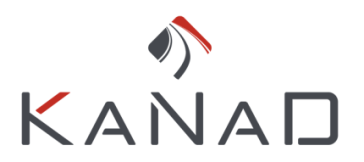 SPECYFIKACJE   TECHNICZNE   WYKONANIA  I  ODBIORU  ROBÓT  BUDOWLANYCH  Nazwa  i  adres  obiektu  budowlanego:"Wykorzystanie wód deszczowych do mycia boksów dla psów  w schronisku dla bezdomnych zwierząt" w ramach zadaniapn.: "Wykorzystanie wód opadowych na terenie gminy Sosnowiec"Nazwa  i  adres  inwestora: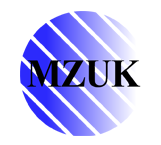 Gmina Sosnowiec, Aleja Zwycięstwa 20, 41-200 Sosnowiec, reprezentowana przez: Miejski Zakład Usług Komunalnychul. Plonów 22/141-200 SosnowiecWspólny  Słownik  Zamówień  (CPV):71320000-7 – Usługi inżynieryjne w zakresie projektowania45000000-7 – Roboty budowlane45100000-8 – Przygotowanie terenu pod budowę45111200-0 – Roboty w zakresie przygotowania terenu pod budowę i roboty ziemne45232421-9 – Roboty w zakresie oczyszczania ścieków45232410-9 – Roboty w zakresie kanalizacji ściekowej45255600-5 – Roboty w zakresie kładzenia rur w kanalizacji45232400-6 – Roboty budowlane w zakresie kanałów ściekowych45231300-8 – Roboty budowlane w zakresie budowy wodociągów i rurociągów do odprowadzania ścieków45310000-3 – Roboty instalacyjne elektryczne45233220-7 – Roboty w zakresie nawierzchni ulic45233140-2 – Roboty drogoweOpracował:mgr inż. Jarosław Tustanowskiwykonane zgodnie z: Rozporządzeniem Ministra Infrastruktury z dnia 2 września 2004 r. w sprawie szczegółowego zakresu i formy dokumentacji projektowej, specyfikacji technicznych wykonania i odbioru robót budowlanych oraz programu funkcjonalno – użytkowego.Katowice, sierpień 2020